… حضرت خليل از وطن خويش دور شد ولی آن دوری سبب سرور…حضرت عبدالبهاءاصلی فارسی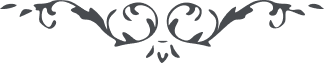 ٣٨ … حضرت خليل از وطن خويش دور شد ولی آن دوری سبب سرور گرديد و     حضرت کليم از موطن خود مهجور گشت ولی مهجوری سبب مشاهدهٔ شعلهٔ طور     شد. حضرت يوسف آوارهٔ خطّهٔ مصر شد ولی از چاه به اوج ماه رسيد. حضرت     مسيح از ارض مقدّس به مصر روان شد ولی اين  غربت  سبب موهبت  گشت.     حضرت رسول از بطحا آوارهٔ يثرب  شد ولی اين  هجرت سبب نصرت  گرديد.     حضرت اعلی از شيراز به ساحل  رود ارس  سرگون شد  ولی اين  سرگون     پرشگون بود. جمال مبارک روحی لاحبّائه‌ الفداء از ايران به عراق و از عراق     به اسلامبول و از آنجا به روملی ‌ارض سرّ  و از آنجا به سجن اعظم منفيّ گشت     ولی اين نفی پياپی سبب شد که شرق و غرب روشن شد … 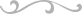 